ОСНОВНЫЕ ПРАВА И ОБЯЗАННОСТИ ДЕТЕЙ И ИХ РОДИТЕЛЕЙ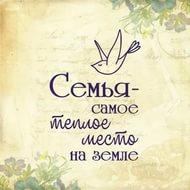 Согласно статьям 54, 65 Семейного кодекса России каждый ребенок имеет право жить и воспитываться в семье, насколько это возможно, право знать своих родителей, право на их заботу, право на совместное с ними проживание, за исключением случаев, когда это противоречит его интересам. При осуществлении родительских прав родители не вправе причинять вред физическому и психическому здоровью детей, их нравственному развитию. Способы воспитания детей должны исключать пренебрежительное, жестокое, грубое, унижающее человеческое достоинство обращение, оскорбление или эксплуатацию детей.Ребенок имеет права на воспитание своими родителями, обеспечение его интересов, всестороннее развитие, уважение его человеческого достоинства.В соответствии со статьей 57 Семейного кодекса России ребенок вправе выражать свое мнение при решении в семье любого вопроса, затрагивающего его интересы, а также быть заслушанным в ходе любого судебного или административного разбирательства. Учет мнения ребенка, достигшего возраста десяти лет, обязателен, за исключением случаев, когда это противоречит его интересам. Согласно статьям 60, 80, 81 Семейного кодекса России  родители обязаны содержать своих несовершеннолетних детей. Они вправе заключить соглашение о содержании детей (соглашение об уплате алиментов). Ребенок имеет право на получение содержания от своих родителей и других членов семьи в порядке и в размерах, которые установлены разделом V настоящего Кодекса. Суммы, причитающиеся ребенку в качестве алиментов, пенсий, пособий, поступают в распоряжение родителей (лиц, их заменяющих) и расходуются ими на содержание, воспитание и образование ребенка. Суд по требованию родителя, обязанного уплачивать алименты на несовершеннолетних детей, вправе вынести решение о перечислении не более пятидесяти процентов сумм алиментов, подлежащих выплате, на счета, открытые на имя несовершеннолетних детей в банках. В случае, если родители не предоставляют содержание своим несовершеннолетним детям, средства на содержание несовершеннолетних детей (алименты) взыскиваются с родителей в судебном порядке. При отсутствии соглашения об уплате алиментов алименты на несовершеннолетних детей взыскиваются судом с их родителей ежемесячно в размере: на одного ребенка - одной четверти, на двух детей - одной трети, на трех и более детей - половины заработка и (или) иного дохода родителей. Размер этих долей может быть уменьшен или увеличен судом с учетом материального или семейного положения сторон и иных заслуживающих внимания обстоятельств.За неисполнение или ненадлежащее исполнение обязанностей по содержанию, воспитанию, обучению, защите прав и интересов несовершеннолетних родители или иные законные представители несовершеннолетних могут быть привлечены к административной ответственности по  ч.1.ст. 5.35 КоАП РФ к штрафу в размере от 100 до 500 рублей.За нарушение родителями или иными законными представителями несовершеннолетних прав и интересов несовершеннолетних, выразившееся в лишении их права на общение с родителями или близкими родственниками, если такое общение не противоречит интересам детей, в намеренном сокрытии места нахождения детей помимо их воли, в неисполнении судебного решения об определении места жительства детей, в том числе судебного решения об определении места жительства детей на период до вступления в законную силу судебного решения об определении их места жительства, в неисполнении судебного решения о порядке осуществления родительских прав или о порядке осуществления родительских прав на период до вступления в законную силу судебного решения либо в ином воспрепятствовании осуществлению родителями прав на воспитание и образование детей и на защиту их прав и интересов, может быть наложен административный штраф в размере от двух тысяч до трех тысяч рублей.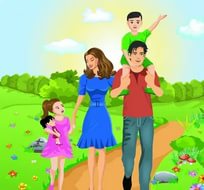 Согласно статье 69 Семейного кодекса РФ  родители (один из них) могут быть лишены родительских прав, если они: уклоняются от выполнения обязанностей родителей, в том числе при злостном уклонении от уплаты алиментов; отказываются без уважительных причин взять своего ребенка из родильного дома (отделения) либо из иной медицинской организации, образовательной организации, организации социального обслуживания или из аналогичных организаций; злоупотребляют своими родительскими правами; жестоко обращаются с детьми, в том числе осуществляют физическое или психическое насилие над ними, покушаются на их половую неприкосновенность; являются больными хроническим алкоголизмом или наркоманией; совершили умышленное преступление против жизни или здоровья своих детей, другого родителя детей, супруга, в том числе не являющегося родителем детей, либо против жизни или здоровья иного члена семьи.В свою очередь, согласно статье 87 Семейного кодекса РФ,  трудоспособные совершеннолетние дети обязаны содержать своих нетрудоспособных нуждающихся в помощи родителей и заботиться о них. Дети могут быть освобождены от обязанности по содержанию своих нетрудоспособных нуждающихся в помощи родителей, если судом будет установлено, что родители уклонялись от выполнения обязанностей родителей. Дети освобождаются от уплаты алиментов родителям, лишенным родительских прав.Обо всех нарушениях прав сообщайте в прокуратуру Ленинского района г. Саранска Республики Мордовия по адресу: Республика Мордовия, г. Саранск, ул. Кирова, 54 «а», электронная почта len@prokrm.ru